H L Á Š E N Í   M Í S T N Í H O   R O Z H L A S U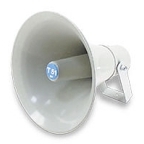 PONDĚLÍ – 20.3.2017Milí spoluobčané.Přejeme vám hezké dopoledne.Poslechněte si hlášení.Ve středu 22.3.2017 v době od 9,50 hod do 10,00 hod do naší obce zavítá pojízdná prodejna společnosti KRMIVA Přerov s.r.o., která bude prodávat kvalitní krmiva pro psy, kočky a hospodářská zvířata. Dále vykupuje králičí kůže za průměrnou cenu 70 Kč/kg. Prodej a výkup se bude uskutečňovat pravidelně jednou za měsíc před obecním úřadem.Firma JUKKA bude ve čtvrtek 23.3.2017 v době od 10,45 hod do 11,30 hod před obecním úřadem prodávat stromky k jarní výsadbě – jabloně, hrušně, meruňky, nektarinky, broskve, odolné švestky vhodné na pálení, ryngle, blumy, třešně, višně, růže, převislé vrby, okrasné trávy a jiné. Oznamujeme občanům, že první svoz bioodpadu v naší obci se uskuteční příští pátek 24. března. Další svozy bioodpadu budou probíhat dle platného svozového plánu jednou za 14 dní vždy v pátek. ZŠ a MŠ Přáslavice hledá do ŠJ Přáslavice kuchaře nebo kuchařku na plný pracovní úvazek. Bližší informace vám podá paní Tylichová, vedoucí ŠJ na tel.: 737 403 313 nebo osobně. Životopis zašlete nejpozději do 22. března do 13.00 hodin na adresu ŠJ poštou, osobně, nebo mailem. Další podrobnosti najdete ve vývěsce.ZŠ Přáslavice zve budoucí prvňáčky a jejich rodiče na Zápis do 1. třídy na školní rok 2017/2018, který se bude konat v pátek 7. dubna od 15.00 do 17.00 hodin a v sobotu 8. dubna od 10.00 do 12.00 hodin. Nezapomeňte na občanský průkaz, rodný list dítěte a žádost o přijetí k základnímu vzdělávání. Více informací ve vývěsce. 